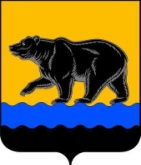 АДМИНИСТРАЦИЯ ГОРОДА НЕФТЕЮГАНСКАПОСТАНОВЛЕНИЕг.НефтеюганскО внесении изменения в постановление администрации города Нефтеюганска от 20.06.2012 № 1661 «Об утверждении схемы размещения нестационарных торговых объектов на территории города Нефтеюганска»В   соответствии    с   Федеральным   законом   от   28.12.2009   № 381-ФЗ «Об основах государственного регулирования торговой деятельности                            в Российской Федерации», Законом Ханты-Мансийского автономного округа –  Югры от 11.05.2010 № 85-оз «О государственном регулировании торговой деятельности в Ханты-Мансийском автономном округе – Югре», приказом Департамента экономического развития Ханты-Мансийского автономного округа - Югры от 24.12.2010 № 1-нп «Об утверждении Порядка разработки и утверждения органами местного самоуправления схем размещения нестационарных торговых объектов на земельных участках, в зданиях, строениях, сооружениях, находящихся в государственной собственности или муниципальной   собственности», постановлением администрации города Нефтеюганска от 14.05.2019 № 88-нп «О размещении нестационарных торговых объектов на территории города Нефтеюганска», протоколом заседания комиссии по размещению нестационарных торговых объектов на территории города Нефтеюганска от 14.11.2022 № 2 администрация города Нефтеюганска постановляет:1.Внести изменение в постановление администрации города Нефтеюганска от 20.06.2012 № 1661 «Об утверждении схемы размещения нестационарных торговых объектов на территории города Нефтеюганска»                    (с изменениями, внесенными постановлениями администрации города Нефтеюганска от 11.02.2014 № 134-п, от 02.09.2014 № 984-п, от 07.07.2015                    № 608-п, от 26.12.2016 № 1143-п, от 09.08.2017 № 495-п, от 20.12.2018 № 670-п, от 16.07.2019 № 652-п, от 29.12.2020 № 2305-п, от 25.10.2021 № 1820-п,                                   от 26.04.2022 № 787-п), изложив приложение к постановлению согласно приложению к настоящему постановлению.2.Департаменту экономического развития администрации города (Григорьева С.А.) направить уведомление хозяйствующим субъектам                                                                             об исключении нестационарных торговых объектов из схемы размещения нестационарных торговых объектов на территории города Нефтеюганска.3.Обнародовать (опубликовать) постановление в газете «Здравствуйте, нефтеюганцы!».4.Департаменту по делам администрации города (Журавлев В.Ю.) разместить постановление на официальном сайте органов местного самоуправления города Нефтеюганска в сети Интернет. 5.Контроль исполнения постановления оставляю за собой.Глава города Нефтеюганска                                                                        Э.Х.БугайПриложение к постановлениюадминистрации городаот 29.11.2022 № 2424-пСхемаразмещения нестационарных торговых объектов на территории муниципального образования город Нефтеюганскпо состоянию на 01.12.202229.11.2022      № 2424-п№ п/пНаименование субъекта торговлиЮридический адрес субъекта торговлиКоличество                   размещённых   нестационарных торговых объектов, в том числе мобильныхМесто-расположение нестационарного торгового объекта, в том числе мобильногоВид объектаСпециализация  (ассортимент реализуемой продукции)Площадь нестационарного торгового объекта, в том числе мобильногоПлощадь земельного участкаСобственник земельного участка, на котором расположен нестационарный торговый объект, в том числе мобильныйСрок, период размещения нестационарного торгового объекта, в том числе мобильного№ п/пНаименование субъекта торговлиЮридический адрес субъекта торговлиКоличество                   размещённых   нестационарных торговых объектов, в том числе мобильныхМесто-расположение нестационарного торгового объекта, в том числе мобильногоВид объектаСпециализация  (ассортимент реализуемой продукции)Площадь нестационарного торгового объекта, в том числе мобильногоПлощадь земельного участкаСобственник земельного участка, на котором расположен нестационарный торговый объект, в том числе мобильныйСрок, период размещения нестационарного торгового объекта, в том числе мобильного№ п/пНаименование субъекта торговлиЮридический адрес субъекта торговлиКоличество                   размещённых   нестационарных торговых объектов, в том числе мобильныхМесто-расположение нестационарного торгового объекта, в том числе мобильногоВид объектаСпециализация  (ассортимент реализуемой продукции)Площадь нестационарного торгового объекта, в том числе мобильногоПлощадь земельного участкаСобственник земельного участка, на котором расположен нестационарный торговый объект, в том числе мобильныйСрок, период размещения нестационарного торгового объекта, в том числе мобильного№ п/пНаименование субъекта торговлиЮридический адрес субъекта торговлиКоличество                   размещённых   нестационарных торговых объектов, в том числе мобильныхМесто-расположение нестационарного торгового объекта, в том числе мобильногоВид объектаСпециализация  (ассортимент реализуемой продукции)Площадь нестационарного торгового объекта, в том числе мобильногоПлощадь земельного участкаСобственник земельного участка, на котором расположен нестационарный торговый объект, в том числе мобильныйСрок, период размещения нестационарного торгового объекта, в том числе мобильного1234567891011Индивидуальный предприниматель Сулейманов Асиф Али оглы г.Нефтеюганск, мкр.8, д.3, кв.2511 мкр., у ж/д 27павильонпродовольственные товары4040Государственная собственность не разграниченаИсключен – решение Думы города от 28.11.2018 № 496-VIИсключен – решение Думы города от 28.11.2018 № 496-VIИсключен – решение Думы города от 28.11.2018 № 496-VIИсключен – решение Думы города от 28.11.2018 № 496-VIИсключен – решение Думы города от 28.11.2018 № 496-VIИсключен – решение Думы города от 28.11.2018 № 496-VIИсключен – решение Думы города от 28.11.2018 № 496-VIИсключен – решение Думы города от 28.11.2018 № 496-VIИсключен – решение Думы города от 28.11.2018 № 496-VIИсключен – решение Думы города от 28.11.2018 № 496-VIИсключен – решение Думы города от 28.11.2018 № 496-VIИсключен – решение Думы города от 28.11.2018 № 496-VIИсключен – решение Думы города от 28.11.2018 № 496-VIИсключен – решение Думы города от 28.11.2018 № 496-VIИсключен – решение Думы города от 28.11.2018 № 496-VIИсключен – решение Думы города от 28.11.2018 № 496-VIИсключен – решение Думы города от 28.11.2018 № 496-VIИсключен – решение Думы города от 28.11.2018 № 496-VIИсключен – решение Думы города от 28.11.2018 № 496-VIИсключен – решение Думы города от 28.11.2018 № 496-VIИндивидуальный предприниматель Агаларов Миррамиз Мирсадир  оглыг.Нефтеюганск, 12 микрорайон, д.15, кв.10/1112 микрорайон, у торгового центра«Европа»павильоннепродовольственные товары3636Государственнаясобственность неразграничена13.05.2022- 13.05.2027Индивидуальный предприниматель Овчаренко Татьяна Александровнаг.Нефтеюганск, 13 микрорайон, д.66, кв.2016 микрорайон, ул.Усть-Балыкская, у жилых домов № 69 и 70павильонпродовольственные товары102536Государственнаясобственность неразграничена01.08.2022-31.07.2027Индивидуальный предприниматель Гасанов Галиб Гейдарага оглыг.Нефтеюганск, 16 микрорайон, д.2, кв.517 микрорайон, у жилого дома № 1павильоннепродовольственные товары4242,89Государственнаясобственность неразграничена13.05.2022 – 13.05.2027Индивидуальный предприниматель Нуралиев Сеймур Гурбан оглыг.Нефтеюганск, 4 микрорайон, д.43, кв.418 микрорайон,у жилого дома № 15павильонпродовольственные товары52224Государственнаясобственность неразграничена21.07.2022- 20.07.2027Исключен – решение Думы города от 28.11.2018 № 496-VIИсключен – решение Думы города от 28.11.2018 № 496-VIИсключен – решение Думы города от 28.11.2018 № 496-VIИсключен – решение Думы города от 28.11.2018 № 496-VIИсключен – решение Думы города от 28.11.2018 № 496-VIИсключен – решение Думы города от 28.11.2018 № 496-VIИсключен – решение Думы города от 28.11.2018 № 496-VIИсключен – решение Думы города от 28.11.2018 № 496-VIИсключен – решение Думы города от 28.11.2018 № 496-VIИсключен – решение Думы города от 28.11.2018 № 496-VIИндивидуальный предприниматель Гасанов Галиб Гейдарага оглыг.Нефтеюганск, 16 микрорайон, д.2, кв.519 микрорайон, у жилого дома № 16павильоннепродовольственные товары4242Государственнаясобственность неразграничена13.05.2022- 13.05.2027Индивидуальный предприниматель Нуралиев Гурбан Рагиф оглыг.Нефтеюганск, 8 микрорайон, д.3, кв.619 микрорайон,  у жилого дома № 18павильоннепродовольственные товары71530Государственнаясобственность неразграничена15.08.2022-14.08.2027Индивидуальный предприниматель ГасановГалиб Гейдарага оглыг.Нефтеюганск, 16 микрорайон, д.2, кв.519 микрорайон,  у жилого дома № 24павильоннепродовольственные товары38100Государственнаясобственность неразграничена21.07.2022- 20.07.202719а мкр., у магазина «Интерьер»павильонпродовольственные товары60109Государственнаясобственность неразграниченаИсключен- решение комиссии по размещению нестационарных торговых объектовот 12.10.2021Исключен- решение комиссии по размещению нестационарных торговых объектовот 12.10.2021Исключен- решение комиссии по размещению нестационарных торговых объектовот 12.10.2021Исключен- решение комиссии по размещению нестационарных торговых объектовот 12.10.2021Исключен- решение комиссии по размещению нестационарных торговых объектовот 12.10.2021Исключен- решение комиссии по размещению нестационарных торговых объектовот 12.10.2021Исключен- решение комиссии по размещению нестационарных торговых объектовот 12.10.2021Исключен- решение комиссии по размещению нестационарных торговых объектовот 12.10.2021Исключен- решение комиссии по размещению нестационарных торговых объектовот 12.10.2021Исключен- решение комиссии по размещению нестационарных торговых объектовот 12.10.2021Индивидуальный предприниматель Сафаров Ядигар Джалал оглыг.Нефтеюганск, 1 микрорайон,д.22, кв.25111а микрорайон, ул.Берёзовая, у жилого дома № 8павильонпродовольственные товары80150Государственнаясобственность неразграничена21.07.2022- 20.07.2027Индивидуальный предприниматель Нуралиев Сеймур Гурбан оглыг.Нефтеюганск, 4 микрорайон, д.43, кв.4111а микрорайон, ул.Берёзовая,у жилого дома 30павильонпродовольственные товары80100Государственнаясобственность неразграничена21.07.2022- 20.07.2027Исключен – решение Думы города от 28.11.2018 № 496-VIИсключен – решение Думы города от 28.11.2018 № 496-VIИсключен – решение Думы города от 28.11.2018 № 496-VIИсключен – решение Думы города от 28.11.2018 № 496-VIИсключен – решение Думы города от 28.11.2018 № 496-VIИсключен – решение Думы города от 28.11.2018 № 496-VIИсключен – решение Думы города от 28.11.2018 № 496-VIИсключен – решение Думы города от 28.11.2018 № 496-VIИсключен – решение Думы города от 28.11.2018 № 496-VIИсключен – решение Думы города от 28.11.2018 № 496-VIИсключен- решение комиссии по размещению нестационарных торговых объектовот 14.11.2022Исключен- решение комиссии по размещению нестационарных торговых объектовот 14.11.2022Исключен- решение комиссии по размещению нестационарных торговых объектовот 14.11.2022Исключен- решение комиссии по размещению нестационарных торговых объектовот 14.11.2022Исключен- решение комиссии по размещению нестационарных торговых объектовот 14.11.2022Исключен- решение комиссии по размещению нестационарных торговых объектовот 14.11.2022Исключен- решение комиссии по размещению нестационарных торговых объектовот 14.11.2022Исключен- решение комиссии по размещению нестационарных торговых объектовот 14.11.2022Исключен- решение комиссии по размещению нестационарных торговых объектовот 14.11.2022Исключен- решение комиссии по размещению нестационарных торговых объектовот 14.11.2022Индивидуальный предприниматель Дмитриева Татьяна Анатольевнаг.Нефтеюганск, 1 микрорайон,д.18, кв.4112 микрорайон, ул.Аржанова,у школы № 9павильонпродовольственные товары64,364,3Государственнаясобственность неразграничена21.07.2022- 20.07.2027Индивидуальный предпринимательГусейнов Ниджат Алекбер оглы г.Нефтеюганск, 9 мкр., д.5, кв.89-112 мкр., за магазином«Восход»павильонпродовольственные товары324Государственнаясобственность неразграниченаИндивидуальный предприниматель Агаларов Миррамиз Мирсадир оглы г.Нефтеюганск,12 микрорайон,д. 15, кв.10/11112 микрорайон, у школы № 9павильоннепродовольственные товары73124,39Государственнаясобственность неразграничена13.05.2022- 13.05.2027Индивидуальный предприниматель Нуралиев Гурбан Рагиф оглыг.Нефтеюганск, 8 микрорайон, д.3, кв.6112 микрорайон, у магазина«Водолей»павильоннепродовольственные товары1414,39Государственнаясобственность неразграничена15.08.2022- 14.08.2027Индивидуальный предприниматель Симонян Гарик Манвеловичг.Нефтеюганск, мкр. 8, д. 19, кв. 2113 мкр., у ж/д 50павильонпродовольственные товары81100Государственнаясобственность неразграниченаОбщество с ограниченной ответственностью «Западно-Сибирская Сервисная Компания»г.Нефтеюганск, ул.Набережная, стр. 1А, пом.1114 микрорайон, у жилого дома № 27павильонпродовольственные товары103103Государственная собственность не разграниченная21.07.2022- 20.07.2027Индивидуальный предприниматель Нуралиев Гурбан Рагиф оглыг.Нефтеюганск, 8 микрорайон, д.3, кв.6114 микрорайон, у жилого дома № 18павильоннепродовольственные товары71183Государственнаясобственность неразграничена15.08.2022- 14.08.2027Исключен - решение комиссии по размещению нестационарных торговых объектовот 14.11.2022Исключен - решение комиссии по размещению нестационарных торговых объектовот 14.11.2022Исключен - решение комиссии по размещению нестационарных торговых объектовот 14.11.2022Исключен - решение комиссии по размещению нестационарных торговых объектовот 14.11.2022Исключен - решение комиссии по размещению нестационарных торговых объектовот 14.11.2022Исключен - решение комиссии по размещению нестационарных торговых объектовот 14.11.2022Исключен - решение комиссии по размещению нестационарных торговых объектовот 14.11.2022Исключен - решение комиссии по размещению нестационарных торговых объектовот 14.11.2022Исключен - решение комиссии по размещению нестационарных торговых объектовот 14.11.2022Исключен - решение комиссии по размещению нестационарных торговых объектовот 14.11.2022Индивидуальный предприниматель Агаларов Миррамиз Мирсадир оглыг.Нефтеюганск,12 микрорайон,д. 15, кв.10/11114 микрорайон, у жилого дома № 29павильоннепродовольственные товары34106Государственнаясобственность неразграничена13.05.2022-13.05.2027Индивидуальный предприниматель Гасанов Галиб Гейдарага оглыг.Нефтеюганск, 16 микрорайон, д.2, кв.5116 микрорайон, у жилого дома № 9павильоннепродовольственные товары8484Государственнаясобственность неразграничена13.05.2022- 13.05.2027Индивидуальный предприниматель Назарова Нина Александровнаг.Нефтеюганск, 14 микрорайон, д.15, кв.36116а микрорайон, у жилого дома № 64павильонпродовольственные товары78415Государственнаясобственность неразграничена10.08.2022- 09.08.2027Индивидуальный предприниматель Нуралиев Гурбан Рагиф оглыг.Нефтеюганск, 8 микрорайон, д.3, кв.6116а микрорайон,у жилого дома№ 62павильоннепродовольственные товары40932Государственнаясобственность неразграничена15.08.2022-14.08.2027Индивидуальный предприниматель Сулейманов Асиф Али оглыг.Нефтеюганск, мкр.8, д.3, кв.25116а мкр., у ж./д 78павильонпродовольственные товары40135Государственнаясобственность неразграниченаОбщество с ограниченной ответственностью «Негоциант»г.Нефтеюганск,  11 в микрорайон,д.10, кв.22 1Пионерная зона ул.Парковая, у базы «ЮНА»павильоннепродовольственные товары120124Государственнаясобственность неразграничена13.05.2022-13.05.20271Юго-западная зона, район «нового» кладбищапавильоннепродовольственные товары38200Государственнаясобственность неразграниченаИндивидуальный предприниматель Ложкина Валентина  Сергеевнаг.Нефтеюганск, 9 микрорайон, д.3, кв.21Пионерная зона,  ул.Сургутская, район  «старого» кладбищапавильоннепродовольственные товары3765Государственнаясобственность неразграничена21.07.2022- 20.07.20271ул.Парковая, у здания «Трест»павильонпродовольственные товары2224Государственнаясобственность неразграниченаИндивидуальный предприниматель Сулейманов Асиф Али оглыг.Нефтеюганск, мкр.8, д.3, кв.251ул.Сургутская,  1апавильоннепродовольственные товары50163Государственнаясобственность неразграниченаИндивидуальный предприниматель Агаев Мехди Гасым оглыг.Нефтеюганск,ул.Сургутская, строение №1/71ул.Сургутскаяпавильонпродовольственные товары145686Государственнаясобственность неразграничена01.08.2022- 31.07.2027Индивидуальный предприниматель Бирянова СветланаАлександровнаг.Нефтеюганск,  11а микрорайон ул.Дорожная, д.27а1прилегающая территория городской баникиоскнепродовольственные товары44Государственнаясобственность неразграничена13.05.2022- 13.05.2027Исключен – решение комиссии по размещению нестационарных торговых объектов от 12.10.2021Исключен – решение комиссии по размещению нестационарных торговых объектов от 12.10.2021Исключен – решение комиссии по размещению нестационарных торговых объектов от 12.10.2021Исключен – решение комиссии по размещению нестационарных торговых объектов от 12.10.2021Исключен – решение комиссии по размещению нестационарных торговых объектов от 12.10.2021Исключен – решение комиссии по размещению нестационарных торговых объектов от 12.10.2021Исключен – решение комиссии по размещению нестационарных торговых объектов от 12.10.2021Исключен – решение комиссии по размещению нестационарных торговых объектов от 12.10.2021Исключен – решение комиссии по размещению нестационарных торговых объектов от 12.10.2021Исключен – решение комиссии по размещению нестационарных торговых объектов от 12.10.2021Исключен – решение Думы города от 28.11.2018 № 496-VIИсключен – решение Думы города от 28.11.2018 № 496-VIИсключен – решение Думы города от 28.11.2018 № 496-VIИсключен – решение Думы города от 28.11.2018 № 496-VIИсключен – решение Думы города от 28.11.2018 № 496-VIИсключен – решение Думы города от 28.11.2018 № 496-VIИсключен – решение Думы города от 28.11.2018 № 496-VIИсключен – решение Думы города от 28.11.2018 № 496-VIИсключен – решение Думы города от 28.11.2018 № 496-VIИсключен – решение Думы города от 28.11.2018 № 496-VIИсключен- решение комиссии по размещению нестационарных торговых объектовот 14.11.2022Исключен- решение комиссии по размещению нестационарных торговых объектовот 14.11.2022Исключен- решение комиссии по размещению нестационарных торговых объектовот 14.11.2022Исключен- решение комиссии по размещению нестационарных торговых объектовот 14.11.2022Исключен- решение комиссии по размещению нестационарных торговых объектовот 14.11.2022Исключен- решение комиссии по размещению нестационарных торговых объектовот 14.11.2022Исключен- решение комиссии по размещению нестационарных торговых объектовот 14.11.2022Исключен- решение комиссии по размещению нестационарных торговых объектовот 14.11.2022Исключен- решение комиссии по размещению нестационарных торговых объектовот 14.11.2022Исключен- решение комиссии по размещению нестационарных торговых объектовот 14.11.2022Общество с ограниченной ответственностью «Мясокомбинат «Сургутский»»г.Сургут,Нефтеюганское шоссе, д.612 микрорайон, у жилого дома № 6передвижное средство развозной торговлипродовольственные товары 1010Государственнаясобственность неразграничена08.04.2022- 08.04.2027Нефтеюганскоерайонное муниципальное унитарное сельскохозяйственное предприятие«Чеускино»Нефтеюганский район, п.Чеускино, ул.Центральная, 3113 микрорайон,у жилого дома№ 7передвижное средство развозной торговлипродовольственные товары1010Государственнаясобственность неразграничена20.07.2022-19.07.2027Исключен – решение комиссии по размещению нестационарных торговых объектов от 26.11.2020Исключен – решение комиссии по размещению нестационарных торговых объектов от 26.11.2020Исключен – решение комиссии по размещению нестационарных торговых объектов от 26.11.2020Исключен – решение комиссии по размещению нестационарных торговых объектов от 26.11.2020Исключен – решение комиссии по размещению нестационарных торговых объектов от 26.11.2020Исключен – решение комиссии по размещению нестационарных торговых объектов от 26.11.2020Исключен – решение комиссии по размещению нестационарных торговых объектов от 26.11.2020Исключен – решение комиссии по размещению нестационарных торговых объектов от 26.11.2020Исключен – решение комиссии по размещению нестационарных торговых объектов от 26.11.2020Исключен – решение комиссии по размещению нестационарных торговых объектов от 26.11.2020Исключен – решение Думы города от 28.11.2018 № 496-VIИсключен – решение Думы города от 28.11.2018 № 496-VIИсключен – решение Думы города от 28.11.2018 № 496-VIИсключен – решение Думы города от 28.11.2018 № 496-VIИсключен – решение Думы города от 28.11.2018 № 496-VIИсключен – решение Думы города от 28.11.2018 № 496-VIИсключен – решение Думы города от 28.11.2018 № 496-VIИсключен – решение Думы города от 28.11.2018 № 496-VIИсключен – решение Думы города от 28.11.2018 № 496-VIИсключен – решение Думы города от 28.11.2018 № 496-VI18 мкр., у магазина «Продукты»передвижное средство развозной торговлипродовольственные товары1010Государственнаясобственность неразграниченаИсключен – решение комиссии по размещению нестационарных торговых объектов от 12.10.2021Исключен – решение комиссии по размещению нестационарных торговых объектов от 12.10.2021Исключен – решение комиссии по размещению нестационарных торговых объектов от 12.10.2021Исключен – решение комиссии по размещению нестационарных торговых объектов от 12.10.2021Исключен – решение комиссии по размещению нестационарных торговых объектов от 12.10.2021Исключен – решение комиссии по размещению нестационарных торговых объектов от 12.10.2021Исключен – решение комиссии по размещению нестационарных торговых объектов от 12.10.2021Исключен – решение комиссии по размещению нестационарных торговых объектов от 12.10.2021Исключен – решение комиссии по размещению нестационарных торговых объектов от 12.10.2021Исключен – решение комиссии по размещению нестационарных торговых объектов от 12.10.2021Исключен – решение комиссии по размещению нестационарных торговых объектов от 26.11.2020Исключен – решение комиссии по размещению нестационарных торговых объектов от 26.11.2020Исключен – решение комиссии по размещению нестационарных торговых объектов от 26.11.2020Исключен – решение комиссии по размещению нестационарных торговых объектов от 26.11.2020Исключен – решение комиссии по размещению нестационарных торговых объектов от 26.11.2020Исключен – решение комиссии по размещению нестационарных торговых объектов от 26.11.2020Исключен – решение комиссии по размещению нестационарных торговых объектов от 26.11.2020Исключен – решение комиссии по размещению нестационарных торговых объектов от 26.11.2020Исключен – решение комиссии по размещению нестационарных торговых объектов от 26.11.2020Исключен – решение комиссии по размещению нестационарных торговых объектов от 26.11.2020Общество с ограниченной ответственностью «Мясокомбинат «Сургутский»»г.Сургут,Нефтеюганское шоссе, д.6112 микрорайон,у жилого дома № 10передвижное средство развозной торговлипродовольственные товары1010Государственнаясобственность неразграничена31.08.2021-31.08.202613  мкр.,у ж/д 45передвижное средство развозной торговлипродовольственные товары1010Государственнаясобственность неразграниченаИндивидуальный предприниматель Алиев Орхан Чингиз оглыг.Нефтеюганск, 9 микрорайон, дом 13, кв.39114 микрорайон,у жилого дома № 29передвижное средство развозной торговлипродовольственные товары1010Государственнаясобственность неразграничена24.08.2021- 24.08.2026Исключен – решение Думы города от 28.11.2018 № 496-VIИсключен – решение Думы города от 28.11.2018 № 496-VIИсключен – решение Думы города от 28.11.2018 № 496-VIИсключен – решение Думы города от 28.11.2018 № 496-VIИсключен – решение Думы города от 28.11.2018 № 496-VIИсключен – решение Думы города от 28.11.2018 № 496-VIИсключен – решение Думы города от 28.11.2018 № 496-VIИсключен – решение Думы города от 28.11.2018 № 496-VIИсключен – решение Думы города от 28.11.2018 № 496-VIИсключен – решение Думы города от 28.11.2018 № 496-VI16 мкр.,у ж/д 29передвижное средство развозной торговлипродовольственные товары1010Государственнаясобственность неразграниченаИсключен – решение комиссии по размещению нестационарных торговых объектов от 26.11.2020Исключен – решение комиссии по размещению нестационарных торговых объектов от 26.11.2020Исключен – решение комиссии по размещению нестационарных торговых объектов от 26.11.2020Исключен – решение комиссии по размещению нестационарных торговых объектов от 26.11.2020Исключен – решение комиссии по размещению нестационарных торговых объектов от 26.11.2020Исключен – решение комиссии по размещению нестационарных торговых объектов от 26.11.2020Исключен – решение комиссии по размещению нестационарных торговых объектов от 26.11.2020Исключен – решение комиссии по размещению нестационарных торговых объектов от 26.11.2020Исключен – решение комиссии по размещению нестационарных торговых объектов от 26.11.2020Исключен – решение комиссии по размещению нестационарных торговых объектов от 26.11.2020Исключен- решение комиссии по размещению нестационарных торговых объектовот 14.11.2022Исключен- решение комиссии по размещению нестационарных торговых объектовот 14.11.2022Исключен- решение комиссии по размещению нестационарных торговых объектовот 14.11.2022Исключен- решение комиссии по размещению нестационарных торговых объектовот 14.11.2022Исключен- решение комиссии по размещению нестационарных торговых объектовот 14.11.2022Исключен- решение комиссии по размещению нестационарных торговых объектовот 14.11.2022Исключен- решение комиссии по размещению нестационарных торговых объектовот 14.11.2022Исключен- решение комиссии по размещению нестационарных торговых объектовот 14.11.2022Исключен- решение комиссии по размещению нестационарных торговых объектовот 14.11.2022Исключен- решение комиссии по размещению нестационарных торговых объектовот 14.11.2022Индивидуальный предпринимательСулейманов Асиф Али оглыг.Нефтеюганск, 8 мкр., д.3, кв.12-18а мкр., у стр. № 18, у магазина «Зодиак»передвижное средство развозной торговлипод реализацию сельскохозяйственной продукции1010Государственнаясобственность неразграниченаИсключен – решение комиссии по размещению нестационарных торговых объектов от 12.04.2022Исключен – решение комиссии по размещению нестационарных торговых объектов от 12.04.2022Исключен – решение комиссии по размещению нестационарных торговых объектов от 12.04.2022Исключен – решение комиссии по размещению нестационарных торговых объектов от 12.04.2022Исключен – решение комиссии по размещению нестационарных торговых объектов от 12.04.2022Исключен – решение комиссии по размещению нестационарных торговых объектов от 12.04.2022Исключен – решение комиссии по размещению нестационарных торговых объектов от 12.04.2022Исключен – решение комиссии по размещению нестационарных торговых объектов от 12.04.2022Исключен – решение комиссии по размещению нестационарных торговых объектов от 12.04.2022Исключен – решение комиссии по размещению нестационарных торговых объектов от 12.04.2022Исключен – решение Думы города от 28.06.2017 № 203-VIИсключен – решение Думы города от 28.06.2017 № 203-VIИсключен – решение Думы города от 28.06.2017 № 203-VIИсключен – решение Думы города от 28.06.2017 № 203-VIИсключен – решение Думы города от 28.06.2017 № 203-VIИсключен – решение Думы города от 28.06.2017 № 203-VIИсключен – решение Думы города от 28.06.2017 № 203-VIИсключен – решение Думы города от 28.06.2017 № 203-VIИсключен – решение Думы города от 28.06.2017 № 203-VIИсключен – решение Думы города от 28.06.2017 № 203-VIИндивидуальный предприниматель Пустовалова Елена ГригорьевнаНефтеюганский район, сп.Сингапай, переулок Березовый, д.2116 микрорайон, у взрослой поликлиникипередвижное средство развозной торговлипродовольственные товары1010Государственнаясобственность неразграничена13.05.2022- 13.05.2027Исключен – решение комиссии по размещению нестационарных торговых объектов от 12.04.2022Исключен – решение комиссии по размещению нестационарных торговых объектов от 12.04.2022Исключен – решение комиссии по размещению нестационарных торговых объектов от 12.04.2022Исключен – решение комиссии по размещению нестационарных торговых объектов от 12.04.2022Исключен – решение комиссии по размещению нестационарных торговых объектов от 12.04.2022Исключен – решение комиссии по размещению нестационарных торговых объектов от 12.04.2022Исключен – решение комиссии по размещению нестационарных торговых объектов от 12.04.2022Исключен – решение комиссии по размещению нестационарных торговых объектов от 12.04.2022Исключен – решение комиссии по размещению нестационарных торговых объектов от 12.04.2022Исключен – решение комиссии по размещению нестационарных торговых объектов от 12.04.2022Индивидуальный предпринимательЗахарова Лариса АлександровнаНефтеюганский район, сп.Сингапай, ул.Энергетиков, д.1318 микрорайон, у детской поликлиникипередвижное средство развозной торговлипродовольственные товары1010Государственнаясобственность неразграничена21.07.2022-20.07.2027Индивидуальный предприниматель Акатов Андрей Вячеславовичг.Нефтеюганск, 1 микрорайон, д.4, кв.14114 микрорайон, у магазина «Колбасно-молочный двор»передвижное средство развозной торговлипродовольственные товары1010Государственнаясобственность неразграничена01.08.2022- 31.07.2027Индивидуальный предприниматель Ильясов Шахин Насиб оглыг.Нефтеюганск, 11а мкр., ул.Таежная, д.7317 мкр, у ж/д 1 и магазина «Фауна»передвижное средство развозной торговлипродовольственные товары1010Государственнаясобственность неразграничена01.11.2022 – 31.10.2027116а мкр.,у ж/д 90передвижное средство развозной торговлипродовольственные товары1010Государственнаясобственность неразграниченаИсключен- решение комиссии по размещению нестационарных торговых объектовот 14.11.2022Исключен- решение комиссии по размещению нестационарных торговых объектовот 14.11.2022Исключен- решение комиссии по размещению нестационарных торговых объектовот 14.11.2022Исключен- решение комиссии по размещению нестационарных торговых объектовот 14.11.2022Исключен- решение комиссии по размещению нестационарных торговых объектовот 14.11.2022Исключен- решение комиссии по размещению нестационарных торговых объектовот 14.11.2022Исключен- решение комиссии по размещению нестационарных торговых объектовот 14.11.2022Исключен- решение комиссии по размещению нестационарных торговых объектовот 14.11.2022Исключен- решение комиссии по размещению нестационарных торговых объектовот 14.11.2022Исключен- решение комиссии по размещению нестационарных торговых объектовот 14.11.2022Исключен – решение Думы города от 28.11.2018 № 496-VIИсключен – решение Думы города от 28.11.2018 № 496-VIИсключен – решение Думы города от 28.11.2018 № 496-VIИсключен – решение Думы города от 28.11.2018 № 496-VIИсключен – решение Думы города от 28.11.2018 № 496-VIИсключен – решение Думы города от 28.11.2018 № 496-VIИсключен – решение Думы города от 28.11.2018 № 496-VIИсключен – решение Думы города от 28.11.2018 № 496-VIИсключен – решение Думы города от 28.11.2018 № 496-VIИсключен – решение Думы города от 28.11.2018 № 496-VIИндивидуальный предпринимательХазиеваАльфияМаратовнаг.Нефтеюганск, 10 микрорайон, д.6, кв.341прилегающая территория городской баникиоскнепродовольственные товары66Государственнаясобственность неразграничена20.07.2022-19.07.2027Исключен- решение комиссии по размещению нестационарных торговых объектовот 14.11.2022Исключен- решение комиссии по размещению нестационарных торговых объектовот 14.11.2022Исключен- решение комиссии по размещению нестационарных торговых объектовот 14.11.2022Исключен- решение комиссии по размещению нестационарных торговых объектовот 14.11.2022Исключен- решение комиссии по размещению нестационарных торговых объектовот 14.11.2022Исключен- решение комиссии по размещению нестационарных торговых объектовот 14.11.2022Исключен- решение комиссии по размещению нестационарных торговых объектовот 14.11.2022Исключен- решение комиссии по размещению нестационарных торговых объектовот 14.11.2022Исключен- решение комиссии по размещению нестационарных торговых объектовот 14.11.2022Исключен- решение комиссии по размещению нестационарных торговых объектовот 14.11.2022Индивидуальный предпринимательКарымов ХаликКабирович г.Нефтеюганск, 15 микрорайон, д.16, кв.861у магазина «Колбасно-молочный двор»павильонпродовольственные товары 3636Государственнаясобственность неразграничена20.07.2022-19.07.2027Индивидуальный предпринимательХайруллинРаисШаймулловичг.Нефтеюганск,ул.Таежная, д.31 1у магазина «Колбасно-молочный двор»павильонпродовольственные товары4848Государственнаясобственность неразграничена20.07.2022-19.07.2027Исключен – решение комиссии по размещению нестационарных торговых объектов от 12.10.2021Исключен – решение комиссии по размещению нестационарных торговых объектов от 12.10.2021Исключен – решение комиссии по размещению нестационарных торговых объектов от 12.10.2021Исключен – решение комиссии по размещению нестационарных торговых объектов от 12.10.2021Исключен – решение комиссии по размещению нестационарных торговых объектов от 12.10.2021Исключен – решение комиссии по размещению нестационарных торговых объектов от 12.10.2021Исключен – решение комиссии по размещению нестационарных торговых объектов от 12.10.2021Исключен – решение комиссии по размещению нестационарных торговых объектов от 12.10.2021Исключен – решение комиссии по размещению нестационарных торговых объектов от 12.10.2021Исключен – решение комиссии по размещению нестационарных торговых объектов от 12.10.2021Индивидуальный предприниматель Азимов Сейдхан Гурбан оглыг.Нефтеюганск, 13 микрорайон, д.48, кв.54114 микрорайон, у жилого дома №  37павильонпродовольственные товары7080Государственнаясобственность неразграничена21.07.2022- 20.07.2027Индивидуальныйпредприниматель Мамедов Мухандис Саяд оглыг.Нефтеюганск, мкр.2, д.19, кв.23113 мкр., у ж/д 13павильонпродовольственные товары1882Государственнаясобственность неразграниченаИндивидуальныйпредприниматель Мамедов Эльсевар Шамхал оглыг.Нефтеюганск, 8 микрорайон, д.13, кв.29112 микрорайон,у магазина «Водолей»павильонпродовольственные товары7780Государственнаясобственность неразграничена21.07.2022- 20.07.2027Исключен – решение комиссии по размещению нестационарных торговых объектов от 26.11.2020Исключен – решение комиссии по размещению нестационарных торговых объектов от 26.11.2020Исключен – решение комиссии по размещению нестационарных торговых объектов от 26.11.2020Исключен – решение комиссии по размещению нестационарных торговых объектов от 26.11.2020Исключен – решение комиссии по размещению нестационарных торговых объектов от 26.11.2020Исключен – решение комиссии по размещению нестационарных торговых объектов от 26.11.2020Исключен – решение комиссии по размещению нестационарных торговых объектов от 26.11.2020Исключен – решение комиссии по размещению нестационарных торговых объектов от 26.11.2020Исключен – решение комиссии по размещению нестационарных торговых объектов от 26.11.2020Исключен – решение комиссии по размещению нестационарных торговых объектов от 26.11.2020ИндивидуальныйпредпринимательАхмедоваРаидаАсадуллаевнаг.Нефтеюганск, 11 а микрорайон,ул.Космонавтов, д.34 а111 а микрорайон, напротив улицы Кедровая, дом 90 апавильонпродовольственные товары512Государственнаясобственность неразграничена07.06.2022- 06.06.2027112 мкр., у магазина «Водолей»передвижное средство развозной торговлипродовольственные товары1010Государственнаясобственность неразграничена12 мкр., у ж/д № 6, за ТЦ «Европа»передвижное средство развозной торговлипродовольственные товары1010Государственнаясобственность неразграниченаИндивидуальный предприниматель Алиев Орхан Чингиз оглыг.Нефтеюганск, 9 микрорайон, д. 13, кв.39116 микрорайон,у жилого дома № 6передвижное средство развозной торговлипродовольственные товары2020Государственнаясобственность неразграничена20.07.2022-19.07.2027Индивидуальный предприниматель Гасанов Галиб Гейдарага оглыг.Нефтеюганск, 16 микрорайон, д.2, кв.518а микрорайон, у жилых домов № 13, 14 павильоннепродовольственные товары4245Государственнаясобственность неразграничена01.08.2022- 31.07.20271Проезд 5П (в районе ЮАТ-1) передвижное средство развозной торговлипродовольственные товары1313Государственнаясобственность неразграниченаИндивидуальный предприниматель глава КФХ Уточкина Рузалия Садретдиновнаг.Нефтеюганск, мкр. 13, д.1, кв.731Между микрорайоном 15 и  микрорайоном 17передвижное средство развозной торговлипродовольственные товары1010Государственнаясобственность неразграничена24.08.2021- 24.08.2026Нефтеюганскоерайонное муниципальное унитарное сельскохозяйственное предприятие«Чеускино»Нефтеюганский район, п.Чеускино, ул.Центральная, 31115 микрорайон, у жилого дома № 4передвижное средство развозной торговлипродовольственные товары1010Государственнаясобственность неразграничена20.07.2022-19.07.2027Индивидуальный предприниматель Гасанов Галиб Гейдарага оглыг.Нефтеюганск, 16 микрорайон, д.2, кв.5113 микрорайон, у жилого дома № 18павильоннепродовольственные товары38100Государственнаясобственность неразграничена21.07.2022- 20.07.202785.ИндивидуальныйпредпринимательСтуленков СергейВладимирович г.Нефтеюганск, 14 микрорайон, д. 56, кв. 4719 микрорайон, земельный участок № 36павильоннепродовольственные товары145511,44Государственнаясобственность неразграничена21.07.2022-20.07.202786.Исключен- решение комиссии по размещению нестационарных торговых объектовот 14.11.2022Исключен- решение комиссии по размещению нестационарных торговых объектовот 14.11.2022Исключен- решение комиссии по размещению нестационарных торговых объектовот 14.11.2022Исключен- решение комиссии по размещению нестационарных торговых объектовот 14.11.2022Исключен- решение комиссии по размещению нестационарных торговых объектовот 14.11.2022Исключен- решение комиссии по размещению нестационарных торговых объектовот 14.11.2022Исключен- решение комиссии по размещению нестационарных торговых объектовот 14.11.2022Исключен- решение комиссии по размещению нестационарных торговых объектовот 14.11.2022Исключен- решение комиссии по размещению нестационарных торговых объектовот 14.11.2022Исключен- решение комиссии по размещению нестационарных торговых объектовот 14.11.202287.Индивидуальный предпринимательАндриенко Оксана Петровнаг.Нефтеюганск, мкр.3, дом 26, кв.37/381Юго-Западная зона, прилегающая территория «нового кладбища»павильоннепродовольственные товары7070Государственнаясобственность неразграничена18.05.2021-18.05.202688.Исключен- решение комиссии по размещению нестационарных торговых объектовот 14.11.2022Исключен- решение комиссии по размещению нестационарных торговых объектовот 14.11.2022Исключен- решение комиссии по размещению нестационарных торговых объектовот 14.11.2022Исключен- решение комиссии по размещению нестационарных торговых объектовот 14.11.2022Исключен- решение комиссии по размещению нестационарных торговых объектовот 14.11.2022Исключен- решение комиссии по размещению нестационарных торговых объектовот 14.11.2022Исключен- решение комиссии по размещению нестационарных торговых объектовот 14.11.2022Исключен- решение комиссии по размещению нестационарных торговых объектовот 14.11.2022Исключен- решение комиссии по размещению нестационарных торговых объектовот 14.11.2022Исключен- решение комиссии по размещению нестационарных торговых объектовот 14.11.202289.Исключен – решение комиссии по размещению нестационарных торговых объектов от 12.04.2022Исключен – решение комиссии по размещению нестационарных торговых объектов от 12.04.2022Исключен – решение комиссии по размещению нестационарных торговых объектов от 12.04.2022Исключен – решение комиссии по размещению нестационарных торговых объектов от 12.04.2022Исключен – решение комиссии по размещению нестационарных торговых объектов от 12.04.2022Исключен – решение комиссии по размещению нестационарных торговых объектов от 12.04.2022Исключен – решение комиссии по размещению нестационарных торговых объектов от 12.04.2022Исключен – решение комиссии по размещению нестационарных торговых объектов от 12.04.2022Исключен – решение комиссии по размещению нестационарных торговых объектов от 12.04.2022Исключен – решение комиссии по размещению нестационарных торговых объектов от 12.04.202290.Исключен – решение комиссии по размещению нестационарных торговых объектов от 12.04.2022Исключен – решение комиссии по размещению нестационарных торговых объектов от 12.04.2022Исключен – решение комиссии по размещению нестационарных торговых объектов от 12.04.2022Исключен – решение комиссии по размещению нестационарных торговых объектов от 12.04.2022Исключен – решение комиссии по размещению нестационарных торговых объектов от 12.04.2022Исключен – решение комиссии по размещению нестационарных торговых объектов от 12.04.2022Исключен – решение комиссии по размещению нестационарных торговых объектов от 12.04.2022Исключен – решение комиссии по размещению нестационарных торговых объектов от 12.04.2022Исключен – решение комиссии по размещению нестационарных торговых объектов от 12.04.2022Исключен – решение комиссии по размещению нестационарных торговых объектов от 12.04.202291.Исключен – решение комиссии по размещению нестационарных торговых объектов от 12.04.2022Исключен – решение комиссии по размещению нестационарных торговых объектов от 12.04.2022Исключен – решение комиссии по размещению нестационарных торговых объектов от 12.04.2022Исключен – решение комиссии по размещению нестационарных торговых объектов от 12.04.2022Исключен – решение комиссии по размещению нестационарных торговых объектов от 12.04.2022Исключен – решение комиссии по размещению нестационарных торговых объектов от 12.04.2022Исключен – решение комиссии по размещению нестационарных торговых объектов от 12.04.2022Исключен – решение комиссии по размещению нестационарных торговых объектов от 12.04.2022Исключен – решение комиссии по размещению нестационарных торговых объектов от 12.04.2022Исключен – решение комиссии по размещению нестационарных торговых объектов от 12.04.2022